La información contenida en esta Ficha de datos de seguridad está fundamentada en fuentes, conocimientos técnicos y legislación vigente a nivel europeo y estatal, no pudiendo garantizar la exactitud de la misma. Esta información no es posible considerarla como una garantía de las propiedades del producto, se trata simplemente de una descripción en cuanto a los requerimientos en materia de seguridad. La metodología y condiciones de trabajo de los usuarios de este producto se encuentran fuera de nuestro conocimiento y control, siendo siempre responsabilidad última del usuario tomar las medidas necesarias para adecuarse a las exigencias legislativas en cuanto a manipulación, almacenamiento, uso y eliminación de productos químicos. La información de esta ficha de seguridad únicamente se refiere a este producto, el cual no debe emplearse con fines distintos a los que se especifican.RUBRIQUE 1: IDENTIFICACIÓN DE LA SUSTANCIA O LA MEZCLA Y DE LA SOCIEDAD O EMPRESA 1 Identificateur de produit: Rhona S-4001.2 Utilisations identifiées pertinentes de la substance ou du mélange et utilisations déconseillées:Utilisations identifiées pertinentes: AdhésifUtilisations déconseillées: Toute utilisation non spécifiée dans cette section ou dans la section 7.31.3 Renseignements concernant le fournisseur de la fiche de données de sécurité:PINTURAS ISAVAL, S.L. 	C/ VELLUTERS 2-14 – POL.IND.CASANOVA SECTOR 13  46394 Ribarroja del Turia-VALENCIA-SPAIN Tfno.: +34 96 164 00 01  Fax: +34 96 164 00 02 	 atencionalcliente@isaval.es 1.4 	    Numéro d’appel d’urgence: 96 164 00 01  (L a V 8:00h a 18:00 h – horario oficina) RUBRIQUE 2: IDENTIFICATION DES DANGERS2.1 	Classification de la substance ou du mélange:Règlement n° 1272/2008 (CLP): Conformément au Règlement n° 1272/2008 (CLP), le produit n’est pas jugé dangereux 2.2     Éléments d’étiquetage:Règlement n° 1272/2008 (CLP):Mentions de danger:Pas pertinentConseils de prudence:P101: En cas de consultation d´un médecin, garder à disposition le récipient ou l´étiquetteP102: Tenir hors de portée des enfantsP501: Éliminer le contenu/récipient conformément à la législation actuelle de traitement des déchets.Informations complémentaires: EUH208: Contient N-(3-(trimethoxysilyl) propyl) ethylenediamine. Peut produire une réaction allergique. 2.3 	Autres dangers:Le produit ne répond pas aux critères des substances persistantes, bioaccumulables et toxiques (PBT) / des substances très persistantes et très bioaccumulables (vPvB)3.1 Substances:Non concerné3.2 Mélanges:Description chimique: Mélange de substancesComposants:Conformément à l´Annexe II du Règlement (EC) nº1907/2006 (point 3), le produit contient:¹⁾ Substance qui présente un risque pour la santé ou l'environnement qui répond aux critères énoncés dans le Règlement (UE) n°2015/830Pour plus d’informations sur les dangers du produit, voir les rubriques 8, 11, 12, 15 et 16.RUBRIQUE 4: PREMIERS SECOURS (suite)4.1      Description des premiers secours:Les symptômes résultant d´une intoxication peuvent survenir après l´exposition, raison pour laquelle, en cas de doute, toute exposition directe au produit chimique ou persistance de la gêne exige des soins médicaux, en fournissant la FDS du produit concerné.Par inhalation:Il s´agit d´un produit jugé non dangereux par inhalation. Il est toutefois recommandé, en cas de symptômes d´intoxication d´enlever la personne affectée du lieu d´exposition, de lui fournir de l´air propre et de la maintenir au repos. Demander des soins médicaux si les symptômes persistent.Par contact cutané:En cas de contact, il est recommandé de rincer la zone affectée à l’eau claire et de nettoyer avec du savon neutre. En cas de manifestations cutanées (démangeaison, rougeur, éruptions cutanées, ampoules,…), consultez un médecin muni de la Fiche de Données de Sécurité.Par contact avec les yeux:En cas de contact, il est recommandé de rincer la zone affectée à l’eau claire et de nettoyer avec du savon neutre. En cas de manifestations cutanées (démangeaison, rougeur, éruptions cutanées, ampoules,…), consultez un médecin muni de la Fiche d´Informations de sécurité.Par ingestion/aspiration:En cas d´ingestion, demander des soins médicaux immédiatement en fournissant la FDS du produit concerné. 4.2    Principaux symptômes et effets, aigus et différés:Les effets aigus et à retardement sont ceux signalés dans les paragraphes 2 et 11.4.3   Indication des éventuels soins médicaux immédiats et traitements particuliers nécessaires:Pas pertinente:5.1    Moyens d’extinction:Produit non inflammable dans des conditions normales de stockage, manipulation et utilisation, contenant des substances inflammables. En cas d´inflammation provoquée par manipulation, stockage ou utilisation non conforme, utiliser de préférence des extincteurs à poudre polyvalente (poudre ABC), conformément au règlement sur les installations de protection incendie. Il n´est PAS RECOMMANDÉ d´utiliser des jets d´eau pour l´extinction.5.2 	   Dangers particuliers résultant de la substance ou du mélange: La réaction suite à la combustion ou décomposition thermique peut s'avérer très toxique et par conséquent, représenter un risque très élevé pour la santé.5.3     Conseils aux pompiers:En fonction de l´ampleur de l´incendie, il pourra être nécessaire de porter des vêtements de protection intégrale ainsi qu´un équipement respiratoire personnel. Disposer d´un minimum d´installations d´urgence ou d´éléments d´intervention (couvertures ignifuges, trousse à pharmacie...) selon la Directive 89/654/EC.Dispositions supplémentaires:Intervenir conformément au Plan d´Urgences Intérieur et aux Fiches d´information relatives aux interventions en cas d´accidents et autres urgences. Supprimer toute source d´ignition. En cas d´incendie, réfrigérer les récipients et les réservoirs de stockage des produits susceptibles de s´enflammer, et exploser résultant des températures élevées. Éviter le déversement des produits servant à éteindre l´incendie en milieu aquatique.RUBRIQUE 6: MESURES À PRENDRE EN CAS DE DISPERSION ACCIDENTELLE6.1     Précautions individuelles, équipement de protection et procédures d’urgence:Isoler les fuites à condition qu´il n´y ait pas de risque supplémentaire pour les personnes en charge de cette tâche. Évacuer la zone et maintenir éloignées les personnes sans protection. En cas de contact potentiel avec le produit déversé, il est obligatoire de porter l’équipement de protection individuelle (Voir chapitre 8). Éviter en priorité toute formation de mélanges vapeur-air inflammables, par ventilation ou utilisation d´agent d’Inertisation. Supprimer toute source d´ignition. Éliminer les décharges électrostatiques provoquées par l´interconnexion de toutes les surfaces conductrices sur lesquelles de l´électricité statique peut apparaître, le tout connecté à la terre.6.2 	Précautions pour la protection de l’environnement: Produit jugé non dangereux pour l´environnement. Éviter la contamination des égouts, des eaux de surface et des eaux souterraines.RUBRIQUE 6: MESURES À PRENDRE EN CAS DE DISPERSION ACCIDENTELLE (suite)6.3     Méthodes et matériel de confinement et de nettoyage:Se recomienda:Nous préconisons:Absorber le déversement au moyen de sable ou d´un absorbant inerte et le mettre en lieu sûr. Ne pas absorber au moyen de sciure ou autres absorbants combustibles. Pour toute autre information relative à l´élimination, consulter le chapitre 13. 6.4      Référence à d´autres rubriques: Voir les articles 8 et 13.7.1        Précautions à prendre pour une manipulation sans danger:A.- Précautions pour une manipulation en toute sécurité. Respecter la législation en vigueur en matière de prévention des risques au travail. Maintenir les récipients hermétiques. Contrôler les écoulements et déchets, élimination par des méthodes sûres (chapitre 6). Éviter le déversement libre à partir du récipient. Maintenir les lieux ordonnés et propres, où sont manipulés les produits dangereux.B.- Recommandations techniques pour la prévention des incendies et des explosions.      Éviter l´évaporation du produit étant donné qu´il contient des substances inflammables, pouvant créer des mélanges vapeur/air inflammables en présence de sources d´ignition. Contrôler les sources d´ignition. (téléphones portables, étincelles,…) et transvaser lentement pour éviter de causer des décharges électrostatiques. Éviter toute projection et pulvérisation. Consulter le chapitre 10 concernant les conditions et les matières à éviter.C.- Recommandations techniques pour la prévention des risques  ergonomiques et toxicologiques.Pour le contrôle de l’exposition, consulter la rubrique 8. Ne pas manger, boire et fumer dans les zones de travail; se laver les mains après chaque utilisation; enlever les vêtements et l’équipement de protection contaminés avant d’entrer dans une zone de restauration.D.- Recommandations techniques pour la prévention des risques   environnementaux.Il est recommandé de disposer de matériel absorbant à proximité du produit (Voir chapitre 6.3)7.2      Conditions d’un stockage sûr, y compris d’éventuelles incompatibilités:A.- Mesures techniques de stockage Température minimale: 5 ºC Température maximale: 30 ºC Durée maximale: 6 moisB.- Conditions générales de stockage. Éviter toutes sources de chaleur, radiation, électricité statique et tout contact avec des aliments. Pour obtenir des informations supplémentaires voir chapitre 10.5.7.3 	    Utilisation(s) finale(s) particulière(s):A l'exception des indications déjà spécifiées, il n'est pas nécessaire de suivre des recommandations spéciales concernant l'usage de ce produit.RUBRIQUE 8: CONTRÔLES DE L’EXPOSITION/PROTECTION INDIVIDUELLE	8.1 	Paramètres de contrôle:Substances dont les valeurs limites d´exposition professionnelle doivent être contrôlées sur le lieu de travail (INRS): Il n´existe pas de valeurs limites d´exposition pour les substances qui constituent le produit.DNEL (Travailleurs): DNEL (Population):	8.1 	Paramètres de contrôle:Substances dont les valeurs limites d´exposition professionnelle doivent être contrôlées sur le lieu de travail (INRS): Il n´existe pas de valeurs limites d´exposition pour les substances qui constituent le produit.DNEL (Travailleurs): DNEL (Population):RUBRIQUE 8: CONTRÔLES DE L’EXPOSITION/PROTECTION INDIVIDUELLE (suite)PNEC: 8.2 	Contrôles de l’exposition:A.- Mesures générales de sécurité et d'hygiène sur le lieu de travail.À titre de mesure préventive, il est recommandé d’utiliser les équipements de protection individuelle basiques, avec le<marquage CE> correspondant. Pour plus de renseignements sur les équipements de protection individuelle (stockage, utilisation, nettoyage, entretien, type de protection,…) consulter la brochure d’informations fournie par le fabricant de l’EPI. Les indications formulées dans ce point concernent le produit pur. Les mesures de protection concernant le produit dilué pourront varier en fonction de son degré de dilution, utilisation, méthode d’application, etc. Pour déterminer l’obligation d’installer des douches de sécurité et/ou des rince-œil de secours dans les entrepôts, respecter règlementation concernant le stockage de produits chimiques applicable dans chaque cas. Pour plus de renseignements, se référer au paragraphe 7.1 et 7.2.Toute l´information contenue ici est une recommandation qui nécessite d´une spécification de la part des services de prévention des risques de travail, étant inconnu si la société dispose de mesures supplémentaires. B.- Protection respiratoire.L’utilisation d’équipements de protection sera nécessaire en cas de formation de brouillard ou dans le cas où la limite d’exposition professionnelle serait dépassée.C.- Protection spécifique pour les mains.Étant donné que le produit est un mélange de différents matériaux, la résistance de la matière des gants ne peut pas être calculée au préalable en toute fiabilité et par conséquent ils devront être controlés avant leur utilisation.D.- Protection du visage et des yeux.E.- Protection du corpsF.- Mesures complémentaires d'urgenceContrôles sur l'exposition de l'environnement:En vertu de la législation communautaire sur la protection environnementale, il est recommandé d´éviter tout déversement du produit mais aussi de son emballage dans l´environnement. Pour obtenir des informations supplémentaires voir chapitre 7.1.D Composés organiques volatiles:Conformément à l´application de la Directive 2010/75/EU, ce produit offre les caractéristiques suivantes:C.O.V. (2010/75/UE): 3,67 % poids.Concentration de C.O.V. à 20. 54,75 kg/m³ (54,75 g/L) ºC:Nombre moyen de carbone: 5,21Poids moléculaire moyen: 154,76 g/mol.RUBRIQUE 9: PROPRIÉTÉS PHYSIQUES ET CHIMIQUES9.1      Informations sur les propriétés physiques et chimiques essentielles:Pour plus d'informations voir la fiche technique du produit.Aspect physique:*Non applicable en raison de la nature du produit / non déterminant pour les propriétés de danger du produit.RUBRIQUE 9: PROPRIÉTÉS PHYSIQUES ET CHIMIQUES (suite) 9.2    Información adicional: 		*Non applicable en raison de la nature du produit / non déterminant pour les propriétés de danger du produit.RUBRIQUE 10: STABILITÉ ET RÉACTIVITÉ10.1 Réactivité:Aucune réaction dangereuse attendue si le stockage respecte les instructions techniques des produits chimiques. Voir la section 7. 10.2 Stabilité chimique:Chimiquement stable dans les conditions de stockage, manipulation et utilisation.10.3 Possibilité de réactions dangereuses:En conditions normales, pas de réactions dangereuses susceptibles de produire une pression ou des températures excessives.                  10.4 Conditions à éviter: Applicables pour manipulation et stockage à tem pérature ambiante:10.5 Matières incompatibles:10.6 Produits de décomposition dangereux:Voir chapitre 10.3, 10.4 et 10.5 pour connaître précisément les produits de décomposition. En fonction des conditions de décomposition et à l´issue de cette dernière, certains mélanges complexes à base de substances chimiques peuvent se dégager: dioxyde de carbone (CO2), monoxyde de carbone et autres composés organiques.RUBRIQUE 11: INFORMATIONS TOXICOLOGIQUES11.1   Informations sur les effets toxicologiques:Aucune donnée expérimentale concernant  le mélange et ses propriétés toxicologiques n´est disponibleEffets dangereux pour la santé:En cas d'exposition répétée, prolongée ou de concentrations supérieures à celles qui sont établies par les limites d'exposition professionnelles, des effets néfastes pour la santé peuvent survenir selon le mode d'exposition :A-	Ingestion (effets aigus):-	Toxicité aiguë: Compte tenu des données disponibles, les critères de classification ne sont pas remplis et ne contiennent pas de substances jugées dangereuses par ingestion. Pour plus d´information, voir chapitre 3.-	Corrosivité/irritabilité: Compte tenu des données disponibles, les critères de classification ne sont pas remplis, car il ne présente pas de substances jugées dangereuses dans ce cadre. Pour plus de renseignements, se référer au paragraphe 3.B-	Inhalation (effets aigus):-	Toxicité aiguë: Compte tenu des données disponibles, les critères de classification ne sont pas remplis, il contient toutefois, des substances jugées dangereuses par inhalation. Pour plus d´information, voir chapitre 3.-	Corrosivité/irritabilité: Compte tenu des données disponibles, les critères de classification ne sont pas remplis, car il ne présente pas de substances jugées dangereuses dans ce cadre. Pour plus de renseignements, se référer au paragraphe 3.C-	Contact avec la peau et les yeux (effets aigus):-	Contact avec la peau: Compte tenu des données disponibles, les critères de classification ne sont pas remplis, et ne contiennent pas de substances jugées dangereuses au vu des effets décrits. Pour plus d´information, voir chapitre 3.-	Contact avec les yeux: Compte tenu des données disponibles, les critères de classification ne sont pas remplis, car il ne présente pas de substances jugées dangereuses dans ce cadre. Pour plus de renseignements, se référer au paragraphe 3.D-	Effets CMR (carcinogénicité, mutagénicité et toxicité pour la  reproduction):-	Carcinogénicité: Compte tenu des données disponibles, les critères de classification ne sont pas remplis, et ne contiennent pas de substances jugées dangereuses au vu des effets décrits. Pour plus d´information, voir chapitre 3.   IARC: Dioxyde de titane (2B)-	Mutagénicité: Compte tenu des données disponibles, les critères de classification ne sont pas remplis, car il ne présente pas de substances jugées dangereuses dans ce cadre. Pour plus de renseignements, se référer au paragraphe 3.-	Toxicité sur la reproduction: Compte tenu des données disponibles, les critères de classification ne sont pas remplis, car il ne présente pas de substances jugées dangereuses dans ce cadre. Pour plus de renseignements, se référer au paragraphe 3.E-	Effets de sensibilisation:-	Respiratoire: Compte tenu des données disponibles, les critères de classification ne sont pas remplis, et ne contiennent pas de substances jugées dangereuses à effets sensibilisants. Pour plus d´information, voir chapitre 3.-	Cutané: Compte tenu des données disponibles, les critères de classification ne sont pas remplis, car il ne présente pas de substances jugées dangereuses dans ce cadre. Pour plus de renseignements, se référer au paragraphe 3.F-	Toxicité pour certains organes cibles (STOT)-temps d'exposition:Compte tenu des données disponibles, les critères de classification ne sont pas remplis, car il ne présente pas de substances jugées dangereuses dans ce cadre. Pour plus de renseignements, se référer au paragraphe 3.G-	Toxicité pour certains organes cibles (STOT)-exposition répétée:-	Toxicité pour certains organes cibles (STOT)-exposition répétée: Compte tenu des données disponibles, les critères de classification ne sont pas remplis, car il ne présente pas de substances jugées dangereuses dans ce cadre. Pour plus de renseignements, se référer au paragraphe 3.-	Peau: Compte tenu des données disponibles, les critères de classification ne sont pas remplis, car il ne présente pas de substances jugées dangereuses dans ce cadre. Pour plus de renseignements, se référer au paragraphe 3.H-	Danger par aspiration:Compte tenu des données disponibles, les critères de classification ne sont pas remplis, car il ne présente pas de substances jugées dangereuses dans ce cadre. Pour plus de renseignements, se référer au paragraphe 3.SECCIÓN 11: INFORMACIÓN TOXICOLÓGICA (continúa) Autres informations:Pas pertinentInformation toxicologique spécifique des substances:RUBRIQUE 12: INFORMATION ÉCOLOGIQUEAucune donnée expérimentale sur le produit n´est disponible, concernant les propriétés écotoxicologiques.12.1 Toxicidad: 12.2 Persistencia y degradabilidad: 12.3 Potentiel de bioaccumulation:Non disponible12.4 Mobilité dans le sol: Non disponible 12.5 Résultats des évaluations PBT et VPVB:RUBRIQUE 13: CONSIDÉRATIONS RELATIVES À L’ÉLIMINATIONLe produit ne répond pas aux critères des substances persistantes, bioaccumulables et toxiques (PBT) / des substances très persistantes et très bioaccumulables (vPvB)12.6    Autres effets néfastes: Non décrits.13.1   Méthodes de traitement des déchets:Type de déchets (Règlement (UE) n °1357/2014):Pas pertinentGestion du déchet (élimination et évaluation):Consulter le responsable des déchets compétent en matière d´évaluation et élimination conformément à l´Annexe 1 et  l´Annexe 2 (Directive 2008/98/CE). Conformément aux codes 15 01 (2014/955/UE), au cas où l´emballage entrerait en contact avec le produit, il faudra procéder de la même façon qu´avec le produit lui-même ; dans le cas contraire, il faudra le traiter comme un déchet non dangereux. Il est fortement déconseillé de le verser dans des cours d´eau. Voir paragraphe 6.2.Dispositions se rapportant au traitement des déchets:Conformément à l'Annexe II du Règlement (EC) nº1907/2006 (REACH) les dispositions communautaires ou nationales se rapportant au traitement des déchets sont appliquées.Législation communautaire: Directive 2008/98/CE, 2014/955/CE, Règlement (UE) n °1357/2014RUBRIQUE 15: INFORMATIONS RELATIVES À LA RÉGLEMENTATION15.1    Réglementations/législation particulières à la substance ou au mélange en matière de sécurité, de santé et d’environnement: Substances soumises à autorisation dans le Règlement (CE) 1907/2006 (REACH) : Pas pertinentSubstances inscrites à l´annexe XIV de REACH (liste d´autorisation) et date d´expiration: Pas pertinentRèglement (CE) 1005/2009 sur les substances qui perforent la couche d´ozone : Pas pertinentArticle 95, RÈGLEMENT (UE) No 528/2012: Pas pertinentRÈGLEMENT (UE) No 649/2012 régissant l´exportation et l´importation de produits chimiques dangereux : Pas pertinenteSeveso III:No relevante Restrictions en matière de commercialisation et d´usage de certaines substances et mélanges dangereux (Annexe XVII REACH, etc...):Pas pertinente.Dispositions spéciales en matière de protection des personnes ou d'environnement:Il est recommandé d'utiliser l'information recueillie sur cette fiche de données de sécurité faisant office d'information de départ pour une évaluation des risques des circonstances locales dans le but d'établir les mesures nécessaires en matière de prévention des risques pour la manipulation, l'utilisation, le stockage et l'élimination du produit.Autres législations:Avis du 06/04/14 (JORF n°0082) aux fabricants, importateurs et utilisateurs en aval qui disposent de nouvelles informations susceptibles d’entraîner une modification des éléments de classification et d’étiquetage harmonisés d’une substance chimique. Décret n° 2012-530 du 19 avril 2012 relatif à la mise sur le marché et au contrôle des substances et mélanges, adaptation au droit européen et régime de sanctions.Les risques chimiques : article L 44111 et suivants du code du travailDécret no 2011828 du 11 juillet 2011 portant diverses dispositions relatives à la prévention et à la gestion des déchets. Ordonnance no 20101579 du 17 décembre 2010 portant diverses dispositions d’adaptationau droit de l’Union européenne dans le domaine des déchets.Article 256 de la loi n° 2010788 du 12 juillet 2010 portant engagement national pour l´environnement.Arrêté du 03 octobre 2012 publié au JORF du 06 novembre 2012 Arrêté définissant le contenu du dossier de demande de sortie du statut de déchet.Décret N° 2012602 du 30 avril 2012 relatif à la procédure de sortie du statut de déchet.Principes généraux de prévention, article L 41211 et suivants du code du travail.LES MALADIES PROFESSIONNELLES. RÉGIME GÉNÉRAL. Aidemémoire juridique TJ 19NOMENCLATURE DES INSTALLATIONS CLASSÉES (Seveso III)Article Annexe (3) à l´article R 5119 du code de l´environnement 15.2 Évaluation de la sécurité chimique:Le fournisseur n'a pas effectué d'évaluation de la sécurité chimique.RUBRIQUE 14: INFORMATIONS RELATIVES AU TRANSPORTCe produit n´est pas réglementé pour le transport (ADR/RID,IMDG,IATA)Législation s'appliquant aux fiches de données en matière de sécurité:Cette fiche de données en matière de sécurité a été réalisée conformément à l´ANNEXE II-Guide pour élaborer des Fiches de Données en matière de Sécurité du Règlement (EC) Nº 1907/2006 (Règlement (UE) Nº 2015/830)Modifications par rapport à la fiche de sécurité précédente avec répercussions sur les mesures de gestion du risque:Pas pertinentTextes des phrases législatives dans la rubrique 3:Les phrases inscrites ne portent pas sur le produit lui-même, elles sont seulement à titre d'information et se réfèrent aux composants individuels qui apparaissent dans la section 3Règlement n° 1272/2008 (CLP):Acute Tox. 4: H332 - Nocif par inhalationFlam. Liq. 3: H226 - Liquide et vapeurs inflammablesProcédé de classement:Pas pertinentConseils relatifs à la formation:Une formation minimum en matière de prévention des risques au travail est recommandée pour le personnel qui va manipuler ce produit, dans le but de faciliter la compréhension et l´interprétation de cette  fiche de données de sécurité au même titre que l´étiquetage du produit. sources de documentation principale:http://echa.europa.euhttp://eur-lex.europa.euAbréviations et acronymes:-	ADR: Accord européen relatif au transport international des marchandises dangereuses par route-	IMDG: Code maritime international des marchandises dangereuses-	IATA: Association internationale du transport aérien-	ICAO: Organisation de l´aviation civile internationale-	DCO: Demande chimique en oxygène-	DBO5: Demande biologique en oxygène après 5 jours-	FBC: Facteur de bioconcentration-	DL50: Dose létale 50-	CL50: Concentration létale 50-	CE50: Concentration effective 50-	Log Pow: Coefficient de partage octanol/eau.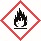 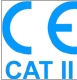 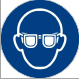 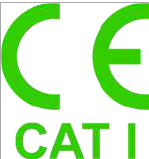 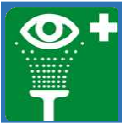 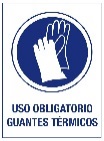 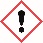 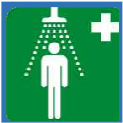 